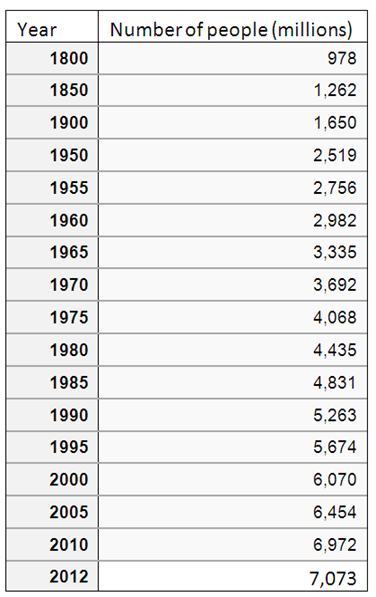 Questions:Write each year’s population in words e.g. 1985 = four thousand, eight hundred and thirty-one million.199019952000200520102012Draw a line graph with the above information.  Ensure that you have a tile and that your axes are labelled correctly.